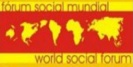 WSF Calendar of events – Calendario FSM de eventos - Calendrier FSM des evenements - This calendar is inclusive to events category 3 & 4 (see below)  whose organizers are agreeable to appearing in itEste calendario es inclusivo con eventos categoria 3 & 4  ( ver abajo) cuyos organizadores estan de acuerdo para aparecer en este.Ce calendrier est inclusif pour les evenements  categorie 3 & 4  (voir plus bas)  dont les organisateurs sont d accord pour y figurer.ENGLISH This WSF calendar includes 4 types of eventsSize of events  considered in the calendar  is "big enough  so organizers have to tackle the" diversity"  of participants and  organizers" - and succeed in building an openspace where participants will feel "comfortable" 1 -  " social forum event"  Social forum event is gathering multiple activities in one place and time , the number of activities increases with the scale of the event ( local national regional continental thematic world ) Activity organizers adhere to WSF charter of principles and event organizers are inspired by guiding principles for organizing events http://openfsm.net/projects/organizingwsfevents2 - "activity/seminar /conference publicly located inside wsf process by their organizers"  there is one program designed by a team of organizers, who adhere to WSF charter of principles - This is not a social forum , and can be compared to a big activity in a social forum event, prepared by a group of organizations.   
Example case of "zagreb subversive forum"It is advised that this "location inside world social forum process" be announced to the event participants by the organizers with an explicit and pedagogic wording . it may be relevant to distinguish dialogic activities that are in general in closed premises ( seminar conference workshop film festival ..) , and public space actions ( a demonstration , a street action, a dialogic assembly)3 - "events having active participants involved in wsf process", where some organizations participating to wsf process are among the active organizers , although the event itself is not regulated by wsf charter of principles   
Example case of G20 counter summit, or Rio +20   or Altersummit in Greece etc...Organizers of the event, or organizers of activities  that are also participating in wsf process can be listed , and this shows the connection .There is no precise limit  of intensity : as long as there are several participants an event can be listed in this category .Event should be big enough, should pertain to international agenda4 - "international dates"" these dates  of campaign and mobilization may have been announced in some of the assemblies in wsf2011,or by widely known movements and actors -  there is no formal connection to wsf , unless some activities  done on that occasion are located by their organizers inside wsf process ( case 2)   
Example case of international  indignant day October 15th 2011  12th May 2012 – stop G8  - migration dayESPANOL Este Calendario FSM incluye 4 tipos de eventosEl tamano de los eventos considerados en el calendario es suficiente para que los organizadores tengan que acoger la diversidad de participantes e organizaciones y construir un espacio abierto donde estos se sientan confortables1 - "eventos Foro Social" Evento del foro social es un conjunto de múltiple actividades en un mismo lugar y momento, el número de actividades aumenta con la magnitud del evento (local, nacional regional temáticos continental mundial) .Los organizadores de actividad se adhieren a la Carta de Principios del FSM y organizadores de eventos están inspirados en los principios rectores para la organización de eventos http://openfsm.net/projects/organizingwsfeventsEjemplo caso de fst 2012 Porto Alegre, FSMM 2012, , FSM2013 Tunis2 - "actividad / seminarios / conferencias ubicado públicamente dentro de proceso del FSM por sus organizadores" hay un programa diseñado por un equipo de organizadores, que adhieren a la Carta de Principios del FSM - Este no es un evento foro social, y se puede comparar con una gran actividad en un evento Foro Social, elaborado por un grupo de organizaciones.   Ejemplo: caso de los " foro subversivo Zagreb”Se aconseja que esta "ubicación  dentro del proceso del Foro Social Mundial" sea anunciada a los participantes del evento por los organizadores con un texto explícito y pedagógico . Puede ser relevante distinguir las actividades dialógicas que se encuentran en general en locales cerrados (conferencia seminario taller festival de cine ..), y las acciones de espacio público (una manifestación, una acción de calle, una asamblea dialógica)3 - "eventos públicos que tienen participante activos involucrados en el proceso del FSM", donde algunas organizaciones que participan en el proceso del FSM están entre los organizadores activos, aunque el evento en sí mismo no está regulado por la Carta de Principios del FSM   Ejemplo: caso de la cumbre del G20 de venta libre, o etc .. Río +20  Altersummit en greciaLos organizadores del evento, o los organizadores de las actividades que también están participando en el proceso del FSM se pueden enumerar, lo que muestra la conexión .No existe un límite preciso : mientras que hay varios participantes de un evento se pueden incluir en esta categoría . El evento debería ser suficientemente grande, y con alguna proyección internacional4 - "fechas internacionales" " Estas fechas de campaña y movilización pueden haber sido anunciadas en algunas de las asambleas en fsm2011, o por los movimientos y actores conocidos - no hay ninguna conexión formal con el FSM, a menos que las actividades realizadas en esa ocasión se encuentran ubicadas por sus organizadores dentro de proceso del FSM ( caso 2) Ejemplo  caso del Día Internacional de indignación 15 de octubre 2011 12Mayo 2012  stop G8  - dia de migracionesFRANÇAIS Ce calendrier FSM inclut 4 types événementsLa taille des événements considérés dans le calendrier est suffisante pour que les organisateurs aient a accueillir une diversité de participants et organisations et construire un espace ouvert ou ceux ci se sentent a l’aise1 - «événement du Forum social" Un événement du Forum social rassemble de multiples activités dans un même lieu et temps, le nombre d'activités augmente avec l'ampleur de l'événement (local, national régionales thématique continental mondial) .Les organisateurs d’une Activité adhérer à la charte des principes du FSM et les organisateurs d'événements sont inspirés par les principes guide pour l'organisation d'événements http://openfsm.net/projects/organizingwsfevents2 - «activité / séminaires / conférences placés publiquement à l'intérieur du FSM par leurs organisateurs" il y a un programme conçu par une équipe d'organisateurs, qui adhèrent à la charte des principes de la charte du FSM - Ce n'est pas un forum social, et peut être comparé à une grande activité dans un événement forum social, préparé par un groupe d'organisations.   
Exemple cas de «Zagreb subversive forum"  "université du CRID"  "université AIIAC"Il est conseillé que ce "processus de localisation à l'intérieur du processus du Forum social mondial» soit annoncé aux participants par les organisateurs de l'événement avec un libellé explicite et pédagogique .Il peut être pertinent de distinguer les activités dialogiques qui sont dans des locaux fermés (conférence séminaire atelier de cinéma du festival ..), et les actions dans  l'espace public (une manifestation, une action de rue, une assemblée ouverte)3 - «événements ayant  des participants activement impliqués dans le processus du FSM», où certaines organisations participantes au processus du FSM sont parmi les organisateurs actifs, bien que l'événement lui-même ne soit pas régulé par la charte des principes du FSM     
Exemple cas de contre-sommet du G20, ou Rio +20 Altersummit in Greece etc ..Les organisateurs de l'événement, ou les organisateurs d'activités qui participent également au processus du FSM peuvent être répertoriés, et cela montre la connexion .il n'y a pas de  limite précise: tant il ya plusieurs participants FSM impliqués , un événement peut être répertorié dans cette catégorie4 - "dates internationales"  ces dates de la campagne et mobilisation peuvent avoir été annoncées dans certaines des assemblées dans fsm2011, ou par les mouvements et acteurs connus - il n'ya pas de lien formel avec le FSM, à moins que des activités réalisées à cette occasion, soient situées à l'intérieur  du FSM par leurs organisateurs ( cas 2)     
Exemple cas du 15 Octobre  12 mai 2012 Journée internationale des indignes    stop G8  - migration dayMonthNameCategory DatePlace & ExtensionContactWebsite(s)12016-08world social forum1 world social forum9-14 augustMontreal and extension everywhere and social calendarRaphael- Carmindafsm2016 Montreal22016-08FMML2 activity9-14 augustMontreal RitaFMML 5  Montreal32016-08FMTeologia Libertaçao2 seminar9-14 augustMontrealGeraldFMTL Montreal42016-08FSTNuclear1 tematico9-14 augustMontrealChicoFST Nuclear  Montreal52016-08FSM CI2 activity13-15 augustMontrealHamoudawsfic-fsmci62016-08Seminar on role of SF2 activity14 augustKathmanduUddhabact99 WSF2016 extension72016-08FS congolais1 national28 29 augustKinshasa (extension)DannyForum social congolais82016-09Iraq Social Forum1 national22 24 septemBaghdadAli, MartinaIraqi social forum92016-10FS resistencia popular habitat 31 tematico mundial17-20 octubreQuitoAlvaroresistencia popular habitat 3102016-10Global conference1 national 27-28 octobeOslo (extension)Olenorway social forum112016-11alter cop223 event7-18 novMarrakech (extension)Hamoudaaltercop22 2016122016-11preforos FOSPA2 actividadesoct -novPeru(extension) - Brasil(extension) Romulopanamazonico 2017132016-12Urban social Forum1 thematic3 decSemarang indonesia(extension)JohnUrban social forum142016-12FSMMigrations1 regional thematique17-19 decTangerMouhieddinepfs3M 2016152017-01Forum des peuples2 activité7 8 JanvierOuélessébougou(extension)Sabaneforum des peuples cad mali162017-01France afrique pas d'accord3 event11-15 janBamakoMassafrance afrique pas d'accord172017-01FST resistencias1/3 regional thematic17-21 jan davosporto alegreMauriforum social das resistencias182017-01WSF IC12 activity20-21 janporto alegreHamoudawsfic-fsmci192017-03Dialogues en humanité togo2 activitémars TBCLome (extension)Djamidialogue en humanité togo202017-04panamazonico1 regional28-abril1 mayoperu-tarapoto (extension)Romulopanamazonico 2017212017-11Nuclear1 world thematicnovembre tbcfranceChiconuclear social forum222017-13Internet social forum1 world thematicoctoberhyderabad indiaParmindersocial forum about internet232018-13fair trade social forum1 world thematictbdtbdJasonfair trade social forum